CALCIO A CINQUESOMMARIOSOMMARIO	1COMUNICAZIONI DELLA F.I.G.C.	1COMUNICAZIONI DELLA L.N.D.	1COMUNICAZIONI DELLA DIVISIONE CALCIO A CINQUE	1COMUNICAZIONI DEL COMITATO REGIONALE MARCHE	1COMUNICAZIONI DELLA F.I.G.C.COMUNICAZIONI DELLA L.N.D.COMUNICAZIONI DELLA DIVISIONE CALCIO A CINQUECOMUNICAZIONI DEL COMITATO REGIONALE MARCHEPer tutte le comunicazioni con la Segreteria del Calcio a Cinque - richieste di variazione gara comprese - è attiva la casella e-mail c5marche@lnd.it; si raccomandano le Società di utilizzare la casella e-mail comunicata all'atto dell'iscrizione per ogni tipo di comunicazione verso il Comitato Regionale Marche. NOTIZIE SU ATTIVITA’ AGONISTICACOPPA ITALIA CALCIO A 5QUALIFICATE AGLI OTTAVI DI FINALELe seguenti squadre sono classificate agli Ottavi di Finale:ACLI VILLA MUSONE	AMICI DEL CENTROSOCIO SP.FUTSAL CAMPIGLIONEFUTSAL CASELLEFUTSAL MONTEMARCIANO C5FUTSAL MONTURANOGROTTACCIA 2005JESI CALCIO A 5MONTELUPONE CALCIO A 5NUOVA JUVENTINA FFCOLIMPIA JUVENTU FALCONARAPOL.CAGLI SPORT ASSOCIATIREAL SAN GIORGIOSANGIORGIOVERBENA C5 ANCONA			Vincente LUCREZIA CALCIO A 5/CITTA’ DI OSTRAOTTAVI DI FINALEGara di Andata 01 Novembre 2022 – Gara di Ritorno 15 Novembre 2022Le 16 squadre qualificate dai Sedicesimi di Finale, accoppiate secondo il tabellone sopra riportato, disputeranno gare di andata e ritorno ad eliminazione diretta.Risulterà qualificata la squadra che nelle due partite di andata e ritorno, avrà ottenuto il miglior punteggio, ovvero, a parità di punteggio, la squadra che avrà la miglior differenza reti.Persistendo ancora la parità, si disputeranno due tempi supplementari di 5 minuti ciascuno. Se anche al termine dei tempi supplementari si verificasse la situazione di parità si procederà all’effettuazione dei tiri di rigore secondo modalità previste dalle vigenti norme federali.RISULTATIRISULTATI UFFICIALI GARE DEL 17/10/2022Si trascrivono qui di seguito i risultati ufficiali delle gare disputateGIUDICE SPORTIVOIl Sostituto Giudice Sportivo Avv. Federica Sorrentino, nella seduta del 24/10/2022, ha adottato le decisioni che di seguito integralmente si riportano:GARE DEL 18/10/2022 DECISIONI DEL GIUDICE SPORTIVO gara del 18/10/2022 OLIMPIA JUVENTU FALCONARA - OLYMPIA FANO C5 
Con Pec del 19/10/22 la società Asd Olimpia Juventu Falconara 98 ha regolarmente presentato ricorso a mezzo del quale sostiene la irregolarità dello svolgimento della gara di Coppa Italia Calcio a 5 disputata il 18/10/22 contro la società Asd Olympia Fano - in quanto, nel corso della medesima, la società avversaria avrebbe utilizzato il calciatore SORBINI Simone (nato il 19/03/2001) in posizione irregolare in quanto il medesimo, non avrebbe scontato la giornata di squalifica comminata nel CU 26 del 07/10/22 calcio a 5. Il ricorso è fondato. Esperiti, infatti, i dovuti accertamenti risulta ad oggi che il sig.Sorbini non ha scontato la giornata di squalifica inflitta con il Comunicato sopra citato per recidività in ammonizioni avendo partecipato alla gara del 18 u.s. P.Q.M.DELIBERA- di comminare alla Società Olimpia Fano la sanzione sportiva della perdita della gara per 6-0 nonché l'ammenda di euro 150,00 - di squalificare per una ulteriore gara il calciatore Sorbini Simone; - di inibire fino al 07.11.2022 il dirigente della società Olimpia Fano Sig. Bartoli Pietro - di restituite il contributo versato GARE DEL 17/10/2022 PROVVEDIMENTI DISCIPLINARI In base alle risultanze degli atti ufficiali sono state deliberate le seguenti sanzioni disciplinari. SOCIETA' AMMENDA Euro 100,00 FUTSAL MONTEMARCIANO C5 
Per aver il proprio pubblico tenuto un comportamento irriguardoso nei confronti del direttore di gara. ALLENATORI I AMMONIZIONE DIFFIDA CALCIATORI NON ESPULSI SQUALIFICA PER UNA GARA EFFETTIVA PER RECIDIVITA' IN AMMONIZIONE (II INFR) I AMMONIZIONE DIFFIDA GARE DEL 18/10/2022 PROVVEDIMENTI DISCIPLINARI In base alle risultanze degli atti ufficiali sono state deliberate le seguenti sanzioni disciplinari. SOCIETA' PERDITA DELLA GARA: OLYMPIA FANO C5 
V. Delibera AMMENDA Euro 150,00 OLYMPIA FANO C5 
V. Delibera DIRIGENTI INIBIZIONE A SVOLGERE OGNI ATTIVITA' FINO AL 7/11/2022 V. Delibera CALCIATORI ESPULSI SQUALIFICA PER DUE GARE EFFETTIVE SQUALIFICA PER UNA GARA EFFETTIVA CALCIATORI NON ESPULSI SQUALIFICA PER UNA GARA EFFETTIVA V. delibera I AMMONIZIONE DIFFIDA GARE DEL 19/10/2022 PROVVEDIMENTI DISCIPLINARI In base alle risultanze degli atti ufficiali sono state deliberate le seguenti sanzioni disciplinari. CALCIATORI NON ESPULSI SQUALIFICA PER UNA GARA EFFETTIVA PER RECIDIVITA' IN AMMONIZIONE (II INFR) I AMMONIZIONE DIFFIDA F.to IL SOSTITUTO GIUDICE SPORTIVO       						   	                 Federica SorrentinoPROGRAMMA GAREGIRONE SE - 1 GiornataGIRONE OF - 1 GiornataCOPPA MARCHE CALCIO 5 serie DVARIAZIONI AL PROGRAMMA GAREGIRONE SECOPPA MARCHE UNDER 17 CALCIO A5QUALIFICATE AI QUARTI DI FINALEAl termine della prima fase si sono qualificate ai Quarti di Finale le seguenti squadre:GIRONE “A”1^ classificata		AMICI DEL CENTROSOCIO SP.2^ classificata		CALCIO A 5 CORINALDO     GIRONE “B”1^ classificata		ITALSERVICE C5   2^ classificata		ETA BETA FOOTBALLGIRONE “C”1^ classificata		CERRETO D ESI C5 A.S.D.2^ classificata		MONTELUPONE CALCIO A 5GIRONE “D”1^ classificata		ACLI MANTOVANI CALCIO A 5 2^ classificata		LABELSYSTEM POTENZAPICENAQUARTI DI FINALEGara Unica 01 Novembre 2022I Quarti di Finale prevedono la disputa di n° 4 gare (solo andata in casa delle prime classificate nei gironi del primo turno) sono riservati alle seguenti squadre:- n° 4 squadre prime classificate nei gironi del primo turno- n° 4 squadre seconde classificate nei gironi del primo turnoGli abbinamenti saranno composti secondo il seguente criterio:1^ classificata girone "A" –  2^ classificata girone “B”		= Q1	AMICI DEL CENTROSOCIO SP. – ETA BETA FOOTBALL1^ classificata girone "B" –  2^ classificata girone “A”		= Q2	ITALSERVICE C5 – CALCIO A 5 CORINALDO1^ classificata girone "C" –  2^ classificata girone “D”		= Q3	CERRETO D’ESI C5 A.S.D. – LABELSYSTEM POTENZAPICENA1^ classificata girone "D" –  2^ classificata girone “C”		= Q4	ACLI MANTOVANI CALCIO A 5 – MONTELUPONE CALCIO A 5Al termine dei tempi regolamentari, in caso di parità, si disputeranno due tempi supplementari di 5 minuti ciascuno.Se anche al termine dei tempi supplementari si verificasse la situazione di parità si qualificherà al turno successivo la squadra di casa.RISULTATIRISULTATI UFFICIALI GARE DEL 19/10/2022Si trascrivono qui di seguito i risultati ufficiali delle gare disputateGIUDICE SPORTIVOIl Sostituto Giudice Sportivo Avv. Federica Sorrentino, nella seduta del 24/10/2022, ha adottato le decisioni che di seguito integralmente si riportano:GARE DEL 19/10/2022 DECISIONI DEL GIUDICE SPORTIVO gara del 19/10/2022 MONTELUPONE CALCIO A 5 - C.U.S. ANCONA 
Il Giudice Sportivo dopo aver esaminato gli atti relativi alla gara Asd Montelupone c5 - Cus Ancona del 19/10/2022, nei quali era presente un provvedimento disciplinare di ammonizione nei confronti del giocatore n. 8 Sig.Trujillo Hauman Jimmy (25.09.06) della società Cus Ancona e, avendo riscontrato, da un controllo del sistema informatico nonché dalle successive verifiche presso l'Ufficio tesseramenti del Comitato Regionale, che il suddetto giocatore veniva impiegato dalla predetta Società sportiva in posizione irregolare, in quanto unicamente tesserato per l'attività di calcio a 11 e non anche per quella del calcio a 5 come attualmente imposto ( comunicato Ufficiale Figc n. 212/A del 22 marzo 2022), DELIBERA- di assegnare gara persa alla Società Cus Ancona omologando il seguente risultato: Asd Montelupone 6- Cus Ancona 0 - di comminare l'ammenda alla Cus Ancona di Euro 100,00; - di inibire fino al 31/10/2022 il dirigente accompagnatore Sig. Molinari Nicoletti Fabio - di squalificare il giocatore Sig Trujillo per una gara da scontare dopo l'eventuale formale tesseramento. GARE DEL 18/10/2022 PROVVEDIMENTI DISCIPLINARI In base alle risultanze degli atti ufficiali sono state deliberate le seguenti sanzioni disciplinari. CALCIATORI NON ESPULSI I AMMONIZIONE DIFFIDA GARE DEL 19/10/2022 PROVVEDIMENTI DISCIPLINARI In base alle risultanze degli atti ufficiali sono state deliberate le seguenti sanzioni disciplinari. SOCIETA' PERDITA DELLA GARA: C.U.S. ANCONA 
V. Delibera AMMENDA Euro 100,00 C.U.S. ANCONA 
V. delibera DIRIGENTI INIBIZIONE A SVOLGERE OGNI ATTIVITA' FINO AL 31/10/2022 V. delibera CALCIATORI NON ESPULSI SQUALIFICA PER UNA GARA EFFETTIVA vd.delibera I AMMONIZIONE DIFFIDA GARE DEL 20/10/2022 PROVVEDIMENTI DISCIPLINARI In base alle risultanze degli atti ufficiali sono state deliberate le seguenti sanzioni disciplinari. CALCIATORI NON ESPULSI I AMMONIZIONE DIFFIDA F.to IL SOSTITUTO GIUDICE SPORTIVO       						   	                 Federica SorrentinoPROGRAMMA GAREGIRONE QF - 1 Giornata*     *     *Il versamento delle somme relative alle ammende comminate con il presente Comunicato Ufficiale deve essere effettuato entro il 7 novembre 2022 a favore di questo Comitato Regionale mediante bonifico bancario da versare alle seguenti coordinate: BNL – ANCONABeneficiario: 	Comitato Regionale Marche F.I.G.C. – L.N.D.IBAN: 		IT13E0100502604000000001453Eventuali reclami con richieste di copia dei documenti ufficiali avverso le decisioni assunte con il presente Comunicato dovranno essere presentati, ai sensi dell’art. 76 C.G.S., alla:F.I.G.C. – Corte Sportiva di Appello TerritorialeVia Schiavoni, snc – 60131 ANCONA (AN)PEC: marche@pec.figcmarche.itIl pagamento del contributo di reclamo dovrà essere effettuato: - Tramite Addebito su Conto Campionato - Tramite Assegno Circolare Non Trasferibile intestato al Comitato Regionale Marche F.I.G.C. – L.N.D. - Tramite Bonifico Bancario IBAN FIGC: IT13E0100502604000000001453*     *     *ORARIO UFFICIL’orario di apertura degli uffici del Comitato Regionale Marche è il seguente:E’ comunque attivo durante i suddetti orari, salvo assenza degli addetti, anche il servizio telefonico ai seguenti numeri:Ufficio Segreteria		071/28560404Ufficio Amministrazione	071/28560322 Ufficio Tesseramento 	071/28560408 Ufficio Emissione Tessere	071/28560401Pubblicato in Ancona ed affisso all’albo del C.R. M. il 24/10/2022.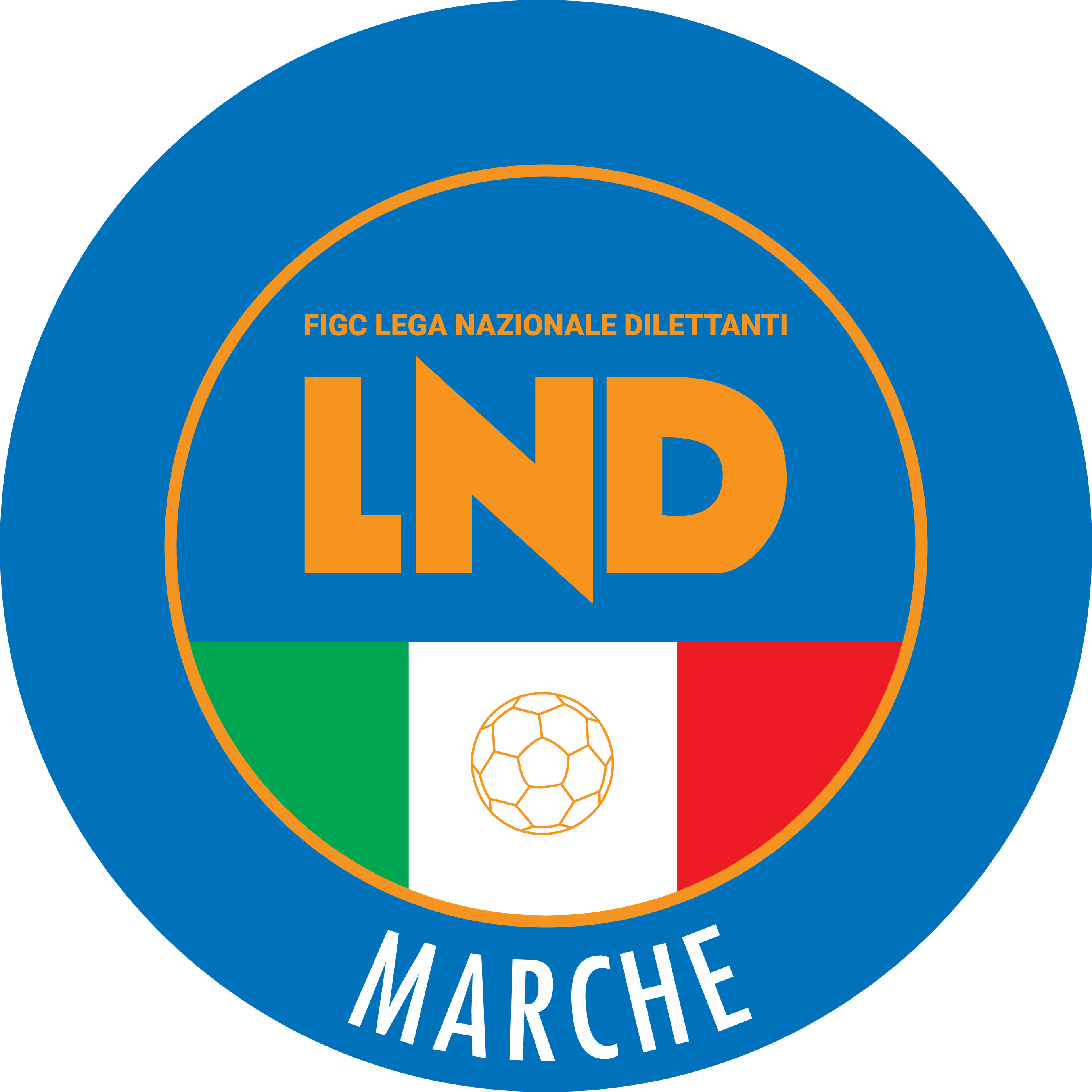 Federazione Italiana Giuoco CalcioLega Nazionale DilettantiCOMITATO REGIONALE MARCHEVia Schiavoni, snc - 60131 ANCONACENTRALINO: 071 285601 - FAX: 071 28560403sito internet: marche.lnd.ite-mail: c5marche@lnd.itpec: c5marche@pec.figcmarche.itTelegram: https://t.me/lndmarchec5Stagione Sportiva 2022/2023Comunicato Ufficiale N° 35 del 24/10/2022Stagione Sportiva 2022/2023Comunicato Ufficiale N° 35 del 24/10/2022                 Sedicesimi         Ottavi   Final Eight1^ g. 1 PIETRALACROCEF. MONTEMARCIANO 2^ g. 3 F. MONTEMARCIANO1^ g. 2 POL.CAGLI SPORTPOL.CAGLI SPORT 2^ g. 4 PIANACCIO1^ g. 3 OLIMPIA JUVENTUOLIMPIA JUVENTU 2^ g. 1 OLYMPIA FANO1^ g. 4 VERBENAVERBENA 2^ g. 2 NEW ACADEMY1^ g. 5 JESI CALCIO A 5JESI CALCIO A 5 2^ g. 7 CASTELBELLINO 1^ g. 6 LUCREZIA C52^ g. 8 CITTA’ DI OSTRA1^ g. 7 PIEVE D’ICOACLI VILLA MUSONE 2^ g. 5 ACLI V. MUSONE1^ g. 8 AMICI DEL CS.S.AMICI DEL CENTROS.S. 2^ g. 6 AUDAX 1970 S.A.1^ g. 9 GROTTACCIA 2005 GROTTACCIA 20052^ g. 11 PICENO UNITED1^ g. 10 FUTSAL CASELLEFUTSAL CASELLE 2^ g. 12 INVICTA FUTSAL1^ g. 11 REAL S. GIORGIOREAL SAN GIORGIO 2^ g. 9 ROCCAFLUVIONE1^ g. 12 F. PRANDONEFUTSAL MONTURANO 2^ g. 10 F. MONTURANO1^ g. 13 MONTELUPONE MONTELUPONE2^ g. 15 SERRALTA1^ g. 14 SANGIORGIOSANGIORGIO 2^ g. 16 TRE TORRI1^ g. 15 F. CAMPIGLIONE FUTSAL CAMPIGLIONE2^ g. 13 F. SAMBUCHETO1^ g. 16 CSI STELLANUOVA JUVENTINA 2^ g. 14 N. JUVENTINALATTANZI PAOLO(FUTSAL CAMPIGLIONE) DRAGUSIN MICHELANGELO(FUTSAL CAMPIGLIONE) RAMUNDO PIGNASECCA MARCO(NUOVA JUVENTINA FFC) FULIGNI PIERPAOLO(AMICI DEL CENTROSOCIO SP.) CHIARIZIA EMANUELE(AUDAX 1970 S.ANGELO) DI RONZA MARCO(CASTELBELLINO CALCIO A 5) CANCRINI GIANLUCA(CSI STELLA A.S.D.) SIGNORELLI VINCENZO(FUTSAL MONTEMARCIANO C5) ALLEGREZZA CRISTIANO(NEW ACADEMY) CAMPOFREDANO GUIDO(PIETRALACROCE 73) LOMBARDI MICHELE(PIETRALACROCE 73) SCATTOLINI SERAFINO(ROCCAFLUVIONE) STIPA ALESSIO(ROCCAFLUVIONE) BARTOLI PIETRO(OLYMPIA FANO C5) MASI STEFANO(OLIMPIA JUVENTU FALCONARA) MINARDI MATTEO(OLYMPIA FANO C5) HALIMI MENSUR(OLIMPIA JUVENTU FALCONARA) ANTONIONI ALEX(OLYMPIA FANO C5) SORBINI SIMONE(OLYMPIA FANO C5) PIETRELLI LUCA(OLYMPIA FANO C5) POLVERARI GIOVANNI(OLYMPIA FANO C5) CENSORI NICO(ACLI VILLA MUSONE) TRAINI LUCA(FUTSAL PRANDONE) SACCHI LUCA(PIEVE D ICO CALCIO A 5) PISCOPO EDOARDO(ACLI VILLA MUSONE) FANESI FEDERICO(FUTSAL PRANDONE) MENSA GIACOMO(POL.CAGLI SPORT ASSOCIATI) Squadra 1Squadra 2A/RData/OraImpiantoLocalita' ImpiantoIndirizzo ImpiantoLUCREZIA CALCIO A 5CITTA DI OSTRAA26/10/2022 21:305428 PALLONE GEODETICO “OMAR SIVORI”CARTOCETOVIA NAZARIO SAUROSquadra 1Squadra 2A/RData/OraImpiantoLocalita' ImpiantoIndirizzo ImpiantoJESI CALCIO A 5Vincente LUCREZIA C5/CITTA DI OSTRAA31/10/2022 21:005008 PALESTRA RAFFAELLA CARBONARIJESIVIA DEI TESSITORIFUTSAL CAMPIGLIONENUOVA JUVENTINA FFCA31/10/2022 21:305704 CAMPO COPERTO CAMPIGLIONEFERMOVIA C.ULPIANIREAL SAN GIORGIOFUTSAL MONTURANOA31/10/2022 22:005623 PALESTRA SC.MEDIA B.ROSSELLIPORTO SAN GIORGIOVIA PIRANDELLOACLI VILLA MUSONEAMICI DEL CENTROSOCIO SP.A01/11/2022 21:305254 PALLONE GEODETICO "F. ORSELLI"POTENZA PICENAVIA DELLO SPORTFUTSAL MONTEMARCIANO C5POL.CAGLI SPORT ASSOCIATIA02/11/2022 21:305041 PALLONE GEODETICO LOC. MARINAMONTEMARCIANOVIA GRAZIA DELEDDAGROTTACCIA 2005FUTSAL CASELLEA02/11/2022 22:005281 PALASPORT "LUIGINO QUARESIMA"CINGOLIVIA CERQUATTIMONTELUPONE CALCIO A 5SANGIORGIOA02/11/2022 21:305262 TENSOSTRUTTURA CALCIO A 5MONTELUPONEVIA ALESSANDRO MANZONIOLIMPIA JUVENTU FALCONARAVERBENA C5 ANCONAA02/11/2022 22:005021 PALASPORT "BADIALI"FALCONARA MARITTIMAVIA DELLO STADIOAMICI DEL CENTROSOCIO SP.ACLI VILLA MUSONER14/11/2022 21:305447 CAMPO DI C5 ENTRO PAL OLIMPIAMONTEPORZIOVIA RISORGIMENTO 16FUTSAL CASELLEGROTTACCIA 2005R14/11/2022 21:305731 PALAROZZIFOLIGNANOPIAZZA S. D'ACQUISTOFUTSAL MONTURANOREAL SAN GIORGIOR14/11/2022 21:455638 PALAZZO DELLO SPORTMONTE URANOVIA OLIMPIADINUOVA JUVENTINA FFCFUTSAL CAMPIGLIONER14/11/2022 21:305736 CAMPO C/5 "GIUSEPPE TEMPERINI"MONTEGRANAROVIA B.ROSSI SNCVERBENA C5 ANCONAOLIMPIA JUVENTU FALCONARAR14/11/2022 21:405004 PALLONE GEODETICO VERBENAANCONAVIA PETRARCAPOL.CAGLI SPORT ASSOCIATIFUTSAL MONTEMARCIANO C5R16/11/2022 21:005455 PALESTRA PANICHI PIERETTI C5CAGLIVIA BRAMANTESANGIORGIOMONTELUPONE CALCIO A 5R16/11/2022 21:305631 PALASPORT " PALASAVELLI"PORTO SAN GIORGIOVIA S.VITTORIA, 5Vincente LUCREZIA C5/CITTA DI OSTRAJESI CALCIO A 5RDa determinareDa determinareDa determinareDa determinareData GaraN° Gior.Squadra 1Squadra 2Data Orig.Ora Var.Ora Orig.Impianto25/10/20221 AFERMANA FUTSAL 2022VAL TENNA UNITED21:30PALESTRA "ITIS" MONTANI FERMO VIA SALVO D'ACQUISTOARAPI BASHKIM(LABELSYSTEM POTENZAPICENA) MOLINARI NICOLETTI FABIO(C.U.S. ANCONA) TRUJILLO HUAMAN JIMMY(C.U.S. ANCONA) TRUJILLO HUAMAN JIMMY(C.U.S. ANCONA) CHIACCHIERA ALESSANDRO(MONTELUPONE CALCIO A 5) PARADISI FRANCESCO(ETA BETA FOOTBALL) SCOGNAMIGLIO LORENZO(ETA BETA FOOTBALL) Squadra 1Squadra 2A/RData/OraImpiantoLocalita' ImpiantoIndirizzo ImpiantoACLI MANTOVANI CALCIO A 5MONTELUPONE CALCIO A 5A02/11/2022 19:005121 "PALAMASSIMO GALEAZZI"ANCONAVIA MADRE TERESA DI CALCUTTAAMICI DEL CENTROSOCIO SP.ETA BETA FOOTBALLA02/11/2022 18:005447 CAMPO DI C5 ENTRO PAL OLIMPIAMONTEPORZIOVIA RISORGIMENTO 16CERRETO D ESI C5 A.S.D.LABELSYSTEM POTENZAPICENAA01/11/2022 17:305101 PALACARIFAC DI CERRETO D'ESICERRETO D'ESIVIA VERDIITALSERVICE C5ETA BETA FOOTBALLA03/11/2022 19:305423 PALAS.MONTECCHIO "PALADIONIGI"VALLEFOGLIAVIA MAZZINIGIORNOMATTINOPOMERIGGIOLunedìchiuso15.00 – 17.00Martedì10.00 – 12.00chiusoMercoledìchiusochiusoGiovedì10,00 – 12.00 chiusoVenerdìchiusochiusoIl Responsabile Regionale Calcio a Cinque(Marco Capretti)Il Presidente(Ivo Panichi)